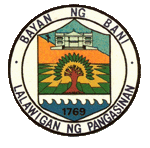             Republic of the PhilippinesProvince of PangasinanMUNICIPALITY OF BANI   Office of the Sangguniang BayanEXCERPT FROM THE JOURNAL OF PROCEEDINGS OF THE SANGGUNIANG BAYAN DURING THEIR REGULAR SESSION HELD ON THE 16TH  DAY OF AUGUST 2010 AT THE LEGISLATIVE HALL, BANI, PANGASINAN.Present:	Hon. Atty. Filipina C. Rivera			- Municipal Vice-Mayor/Presiding Officer	Hon. John Paul T. Navarro					- SB Member	Hon. Wilhelm C. Aquino						- SB Member	Hon. Cothera Gwen P. Yamamoto				- SB Member	Hon. Tamerlane S. Olores					- SB Member	Hon. Sesinando C. Estabillo					- SB Member	Hon. Rosalinda T. Acenas					- SB Member	Hon. Ruben C. Ampler						- SB Member	Hon. Marianito S. Castelo					- SB Member	Hon. Rodolfo O. Orilla						- Liga PresidentAbsent:	Hon. Alexa Wynne D. Cave					- PPSK PresidentSponsor	: SB Member Marianito S. Castelo		  Chairman, Comm. On Human Resources DevelopmentSB RESOLUTION NO. 06-s2010REORGANIZING THE PERSONNEL SELECTIONBOARD IN THE LOCAL GOVERNMENT UNIT OFBANI, PANGASINAN.	WHEREAS, Republic Act No. 7160, otherwise known as the Local Government Code of 1991 provides for the establishment of a Personnel Selection Board in every province, city or municipality;	WHEREAS, said Personnel Selection Board shall assist the Local Chief Executive in the judicious and objective selection of personnel for employment as well as for promotion and in the formulation of such policies as would contribute to employee welfare;	WHEREAS, this Board was reorganized in the Local Government Unit of Bani, Pangasinan per SB Resolution No. 29-s2008 dated January 18, 2008;	WHEREAS, pursuant to the provision of Book I, Title Three, Section 80 (c) of the Local Government Code of 1991 said Personnel Selection Board shall be headed by the Local Chief Executive and Members shall be determined by a resolution of the Sanggunian thereat;	NOW, THEREFORE, upon motion of Mun. Coun. Marianito S. Castelo, duly seconded by Mun. Coun. Wilhelm C. Aquino, it was resolved as it is hereby;	RESOLVED, to reorganize the Personnel Selection Board in the Local Government Unit of Bani, Pangasinan;            Republic of the PhilippinesProvince of PangasinanMUNICIPALITY OF BANI   Office of the Sangguniang BayanPage – 2 –	RESOLVE, ALSO, that the Personnel Selection Board in the Local Government Unit of Bani, Pangasinan shall be composed of:		Chairman				- Municipal Mayor		Members				- Representative, SB Committee on Human								Resource Development							- Department Head where vacancy exists							- Representative, 1st Level Positions								(SG 3 to 9)							- Representative, 2nd Level Positions								(SG 10 to 24)							- Human Resource Management Officer	RESOLVED, FURTHER, that the Committee on Human Resource Development, Public Ethics and Good Governance of the Sangguniang Bayan shall serve as consultative body of said board;	RESOLVED, FINALLY, to forward copies of this resolution to all concerned.	“ADOPTED.”C E R T I F I C A T I O N 	I HEREBY CERTIFY that this SB Resolution was finally passed by the Sangguniang Bayan of Bani on August 16, 2010.									EUGENIA F. CAMBA								    Secretary to the SanggunianATTESTED:		HON. FILIPINA C. RIVERA	Municipal Vice-Mayor/Presiding OfficerAPPROVED:		HON. MARCELO E. NAVARRO, JR.			Municipal Mayor